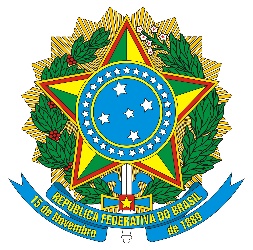 MINISTÉRIO DA EDUCAÇÃOCERTIFICADO DE ENTIDADE BENEFICENTE DE ASSISTÊNCIA SOCIAL  CEBAS-EDUCAÇÃOA ENTIDADE: ___________________________________________________________________________________________________________________________________CNPJ nº _______________________________________, MANTENEDORA DESTA INSTITUIÇÃO DE ENSINO, ESTÁ CERTIFICADA COMO ENTIDADE BENEFICENTE DE ASSISTÊNCIA SOCIAL PELO PERÍODO DE__________/__________/________________  A __________/__________/________________ E, COMO TAL, DEVE OFERECER BOLSAS DE ESTUDO CEBAS NA FORMA E NA PROPORÇÃO DEFINIDAS NA LEI Nº 12.101/2009. 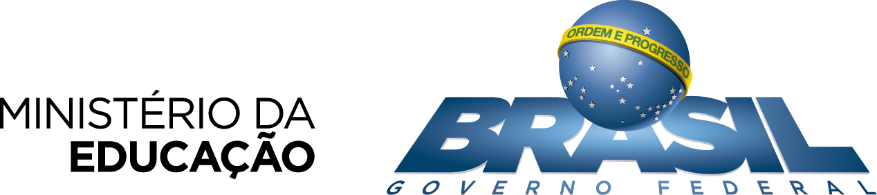 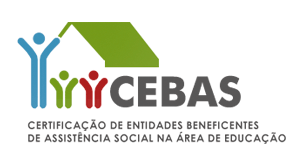 